Приложение 1.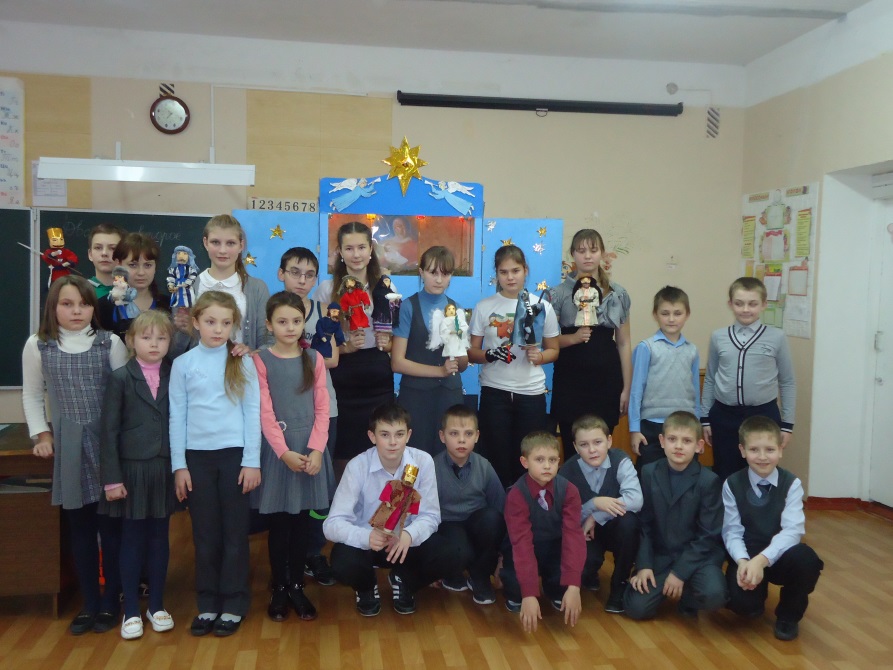 Приложение 2.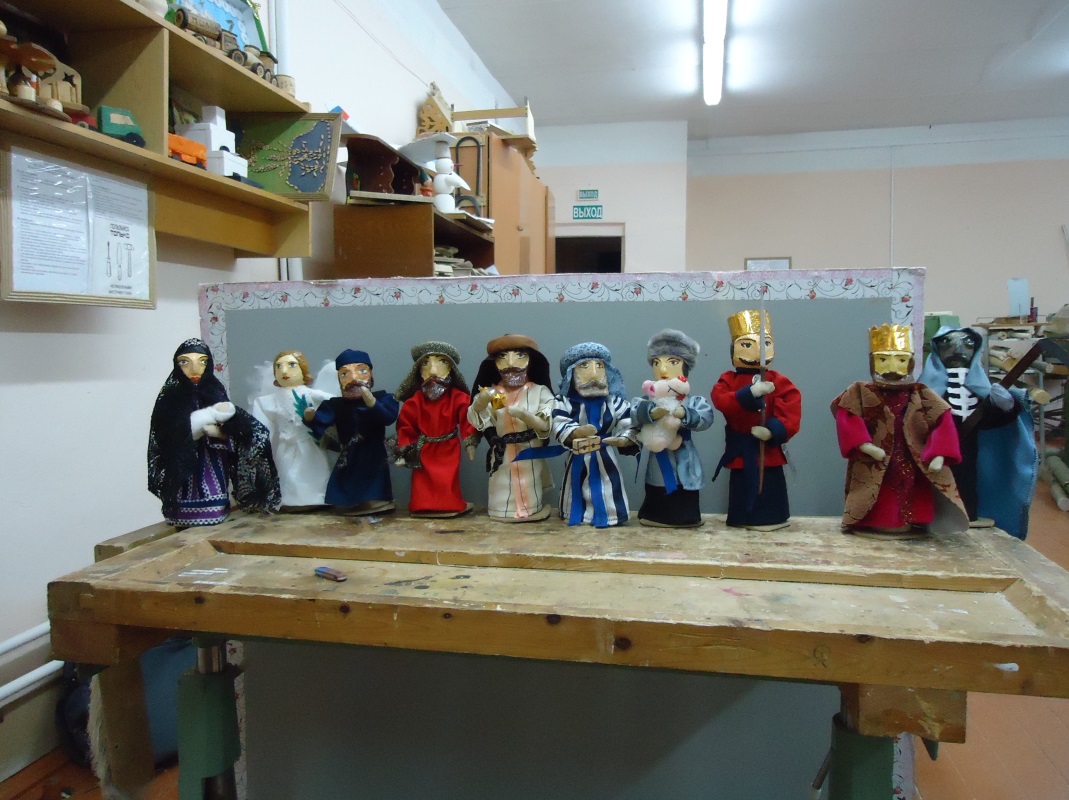 Приложение 3.Технология изготовления вертепных кукол.  Точение болванок (токарный станок)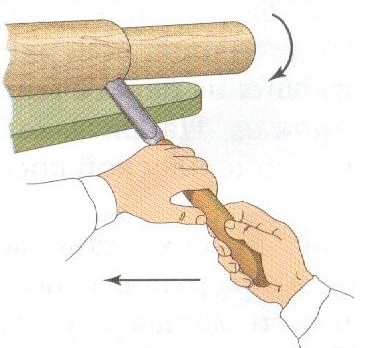 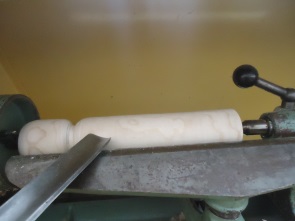 Отпиливание торцов болванок ( ножовка, наждачная бумага)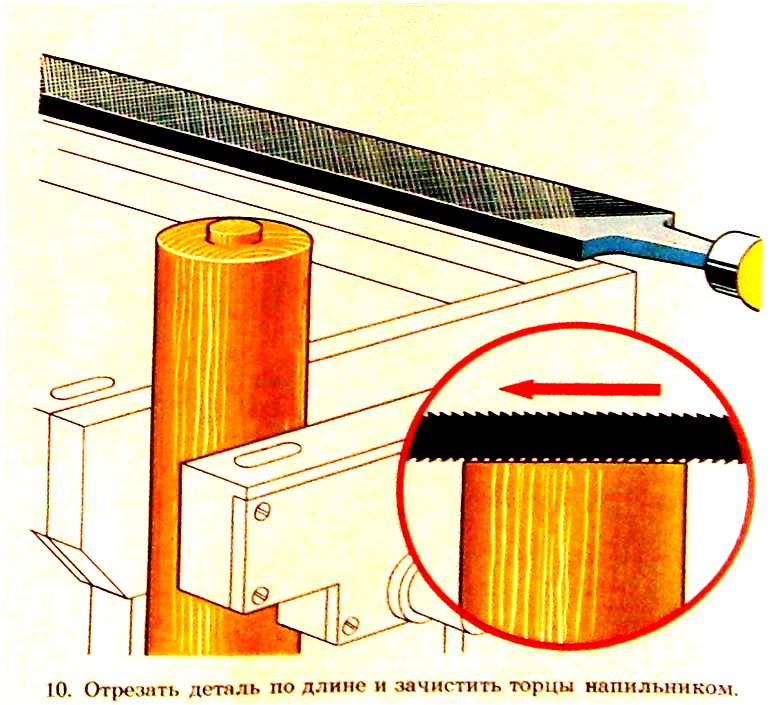 Просверливание отверстий для рук и крепления (сверлильный станок)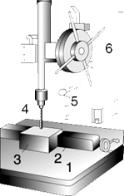 Намечаем нос кукол, вбиваем гвозди (молоток, шило)Пластилином  оформляем лицо кукол (стекер)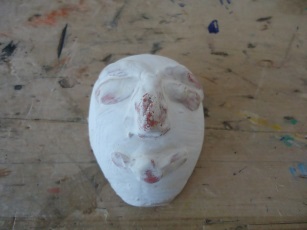 Покрываем лицо и шею водоэмульсионной краской смешанной с шпатлёвкой (кисть)Расписываем лицо (кисть)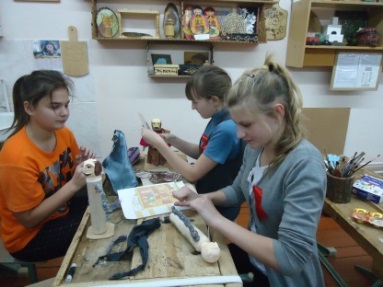 Покрываем лицо лаком (кисть)Шьём одежду для кукол (швейная машинка, иголка, ножницы, напёрсток).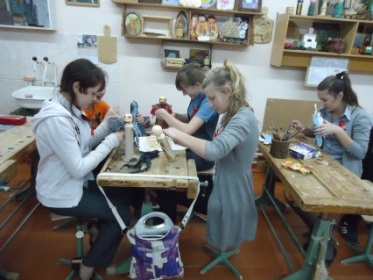 Одеваем куклуПриложение 4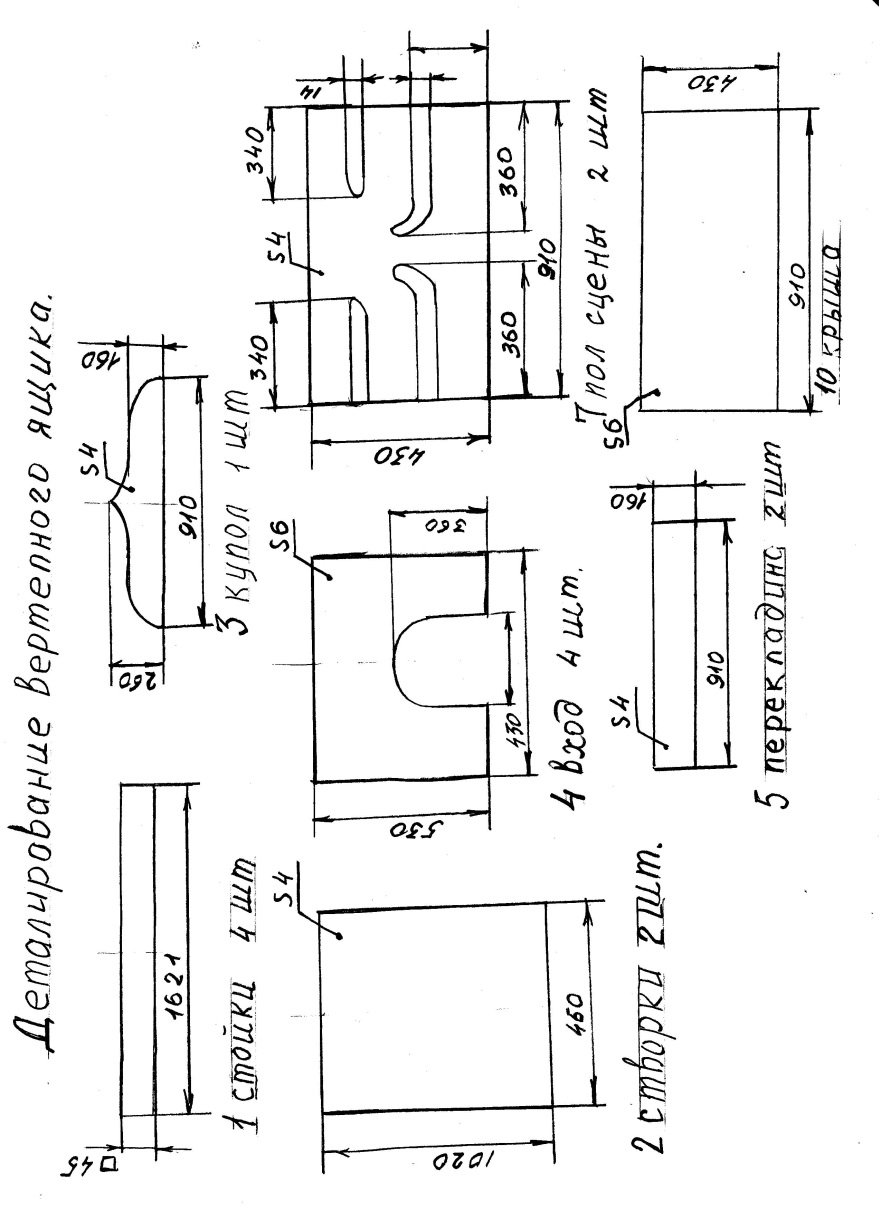 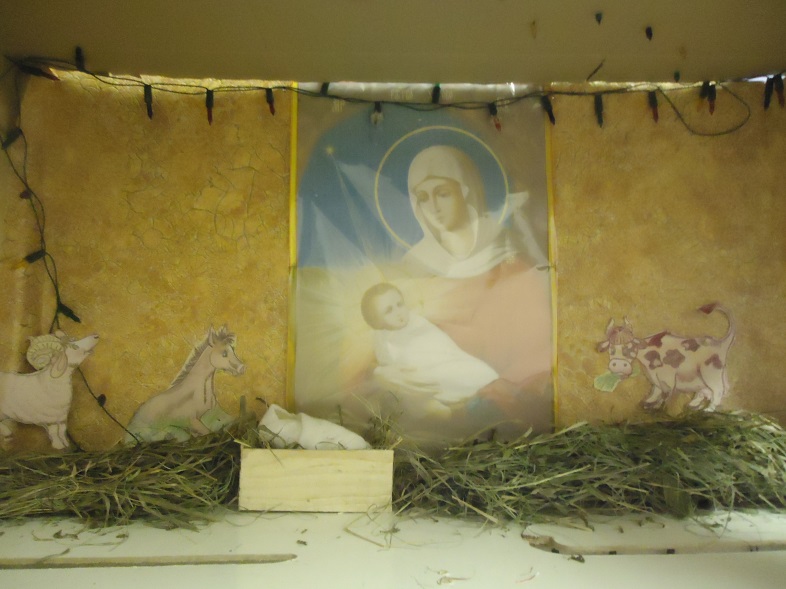 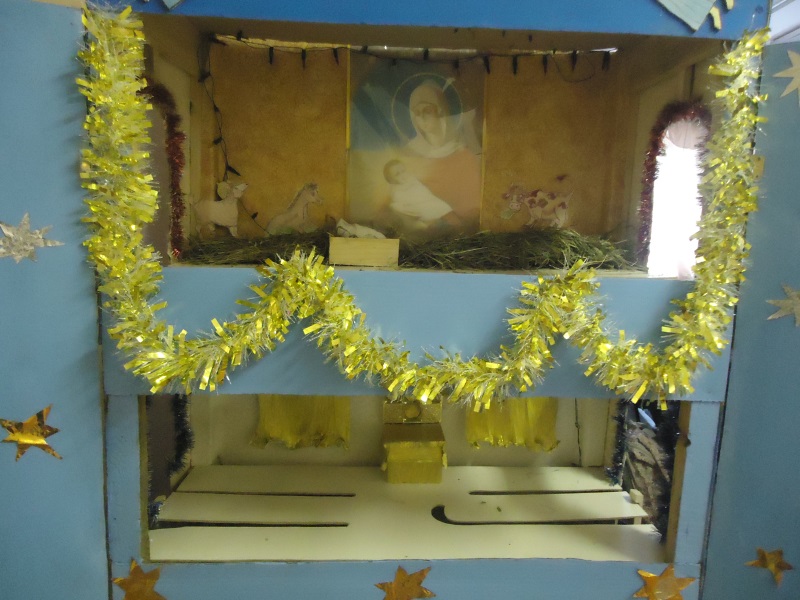 Приложение 5.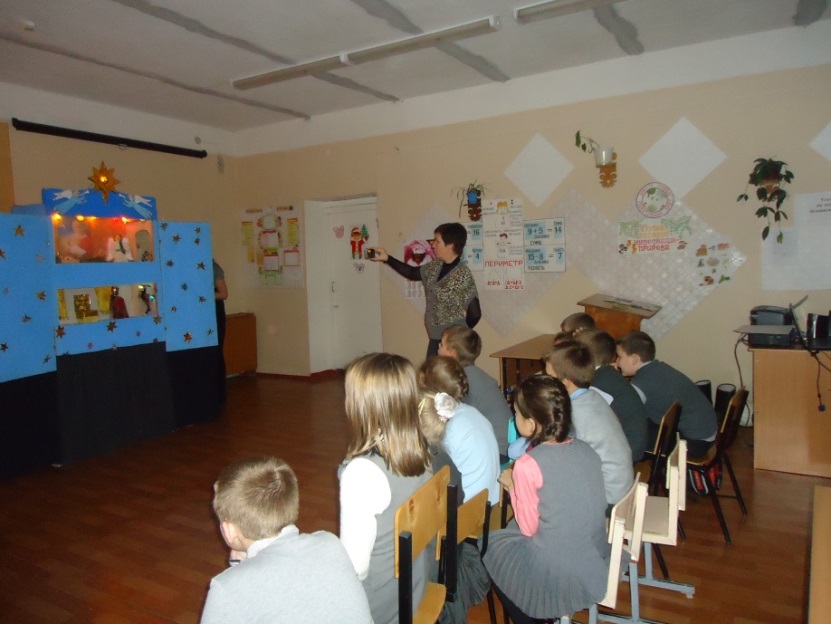 Приложение 6.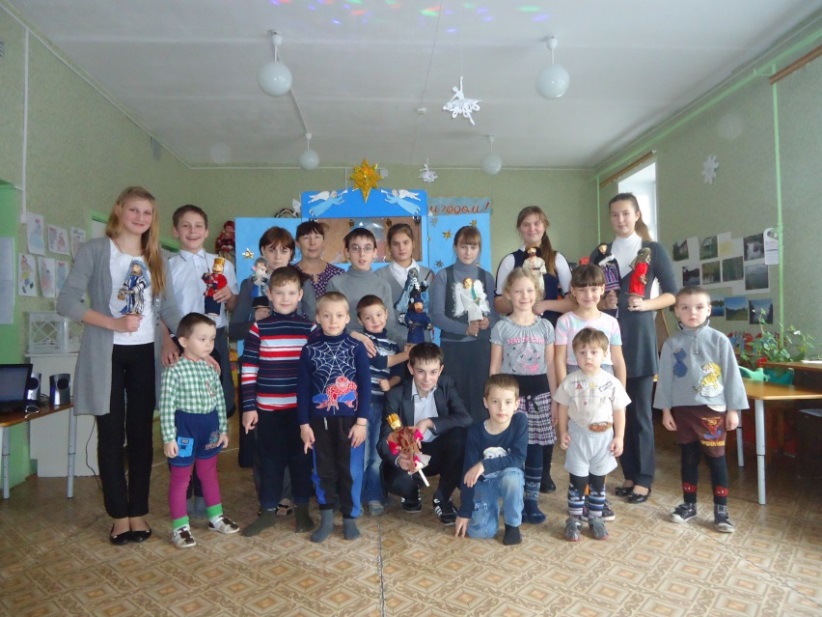 Приложение 7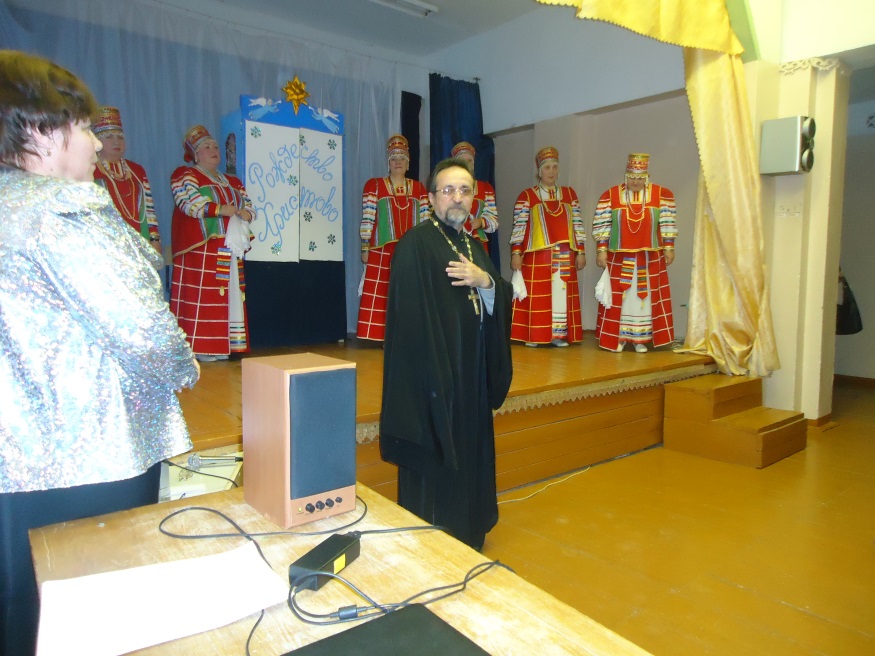 Приложение 8.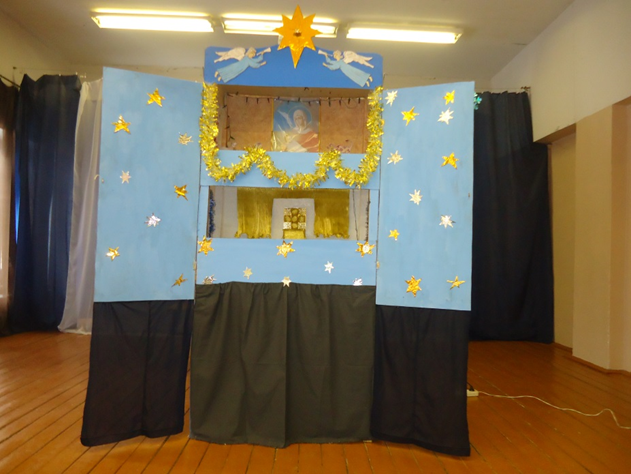 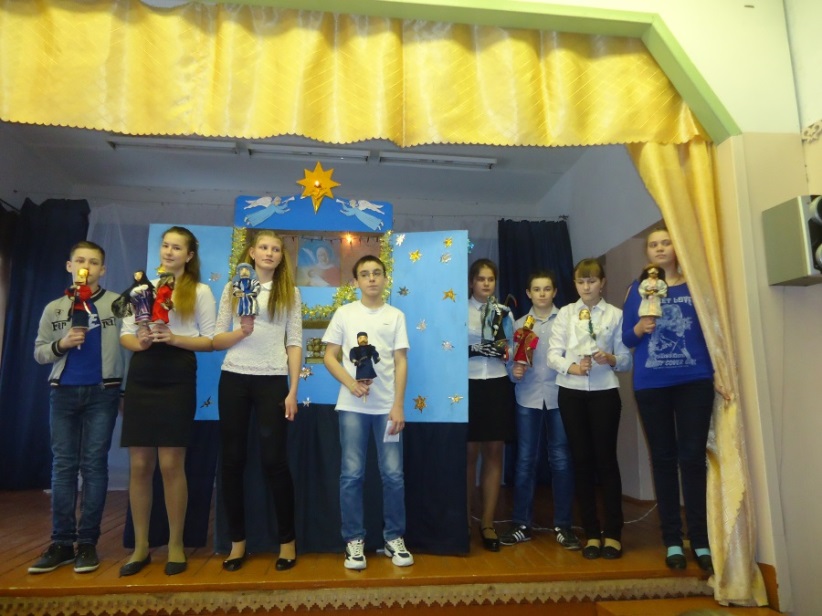 